Zimska šola v naravi za učence 6. razreda bo potekala od ponedeljka, 28. 1., do petka, 1. 2. 2019. Učenci bodo bivali v domu Zveze prijateljev mladine Ljubljana Moste. Tečaj smučanja bodo opravljali pod vodstvom učiteljev OŠ Hinka Smrekarja in vaditeljev. Poleg zimskih športov bomo izvajali še vsebine iz naravoslovja oz. preživetja v naravi. Odhod na zimovanje je v ponedeljek, 28. 1. 2019, ob 8. uri izpred šole. Prevoz bo organiziran z avtobusom. V Ljubljano se bomo vrnili v petek, 1. 2. 2019, okoli 15. ure.Seznam opreme, ki jo morajo imeti učenci s seboj:O navedenih športnih in razvedrilnih rekvizitih naj se učenci predhodno dogovorijo v razredu in si jih med seboj  porazdelijo;  tako si bodo popestrili prosti čas med bivanjem v domu.PRIPOROČAMO:Vsa oprema naj bo v velikem nahrbtniku ali potovalni torbi, copati pa na vrhu, da jih bodo lahko ob prihodu takoj uporabili.V Ljubljani, 11. 9. 2018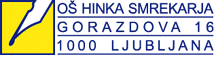 Spoštovani starši!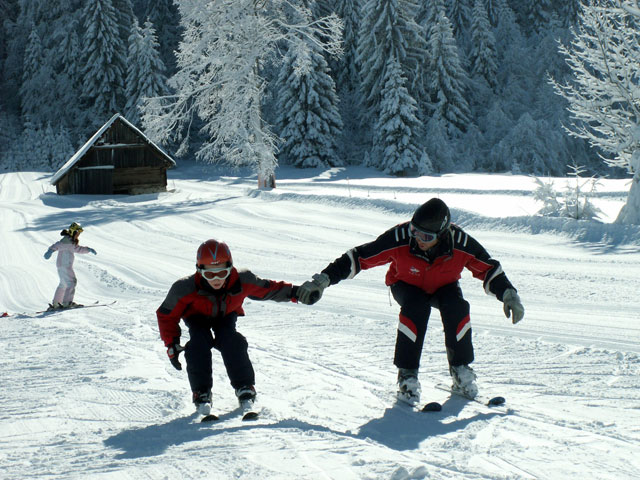 Oblačila in obutev:Smučarska oprema:toplo spodnje perilo, hlačne nogavice, tople dokolenke,nogavice,puli, tople srajce, majice in debelejši pulover,topla kapa, šal in rokavice,toplejša trenirka,močnejši čevlji za pohode, sobni copati ali natikači,pižama,papirnati robčki,platnena vreča za umazano perilo,vsaj 2 brisači,pribor za osebno higieno, zaščitno mazilo za ustnice in zaščitna krema za obraz.smuči, smučarske palice, smučarski čevlji,čelada in smučarska očala,smučarsko oblačilo ali smučarski kombinezon,2 smučarske rokavice.toplo spodnje perilo, hlačne nogavice, tople dokolenke,nogavice,puli, tople srajce, majice in debelejši pulover,topla kapa, šal in rokavice,toplejša trenirka,močnejši čevlji za pohode, sobni copati ali natikači,pižama,papirnati robčki,platnena vreča za umazano perilo,vsaj 2 brisači,pribor za osebno higieno, zaščitno mazilo za ustnice in zaščitna krema za obraz.Ostalo:toplo spodnje perilo, hlačne nogavice, tople dokolenke,nogavice,puli, tople srajce, majice in debelejši pulover,topla kapa, šal in rokavice,toplejša trenirka,močnejši čevlji za pohode, sobni copati ali natikači,pižama,papirnati robčki,platnena vreča za umazano perilo,vsaj 2 brisači,pribor za osebno higieno, zaščitno mazilo za ustnice in zaščitna krema za obraz.lučka za nočni pohodtoplo spodnje perilo, hlačne nogavice, tople dokolenke,nogavice,puli, tople srajce, majice in debelejši pulover,topla kapa, šal in rokavice,toplejša trenirka,močnejši čevlji za pohode, sobni copati ali natikači,pižama,papirnati robčki,platnena vreča za umazano perilo,vsaj 2 brisači,pribor za osebno higieno, zaščitno mazilo za ustnice in zaščitna krema za obraz.Za razvedrilo in učenje:toplo spodnje perilo, hlačne nogavice, tople dokolenke,nogavice,puli, tople srajce, majice in debelejši pulover,topla kapa, šal in rokavice,toplejša trenirka,močnejši čevlji za pohode, sobni copati ali natikači,pižama,papirnati robčki,platnena vreča za umazano perilo,vsaj 2 brisači,pribor za osebno higieno, zaščitno mazilo za ustnice in zaščitna krema za obraz.pisalni in risalni pribor,zvezek in ravnilo,družabne igre,knjiga,nekaj žepnine (≈10 EUR).Osebni dokumenti:zdravstvena kartica,naslov in telefonska številka kraja, kjer bodo starši v času tabora,lahko naslovi prijateljev in sorodnikov.zdravstvena kartica,naslov in telefonska številka kraja, kjer bodo starši v času tabora,lahko naslovi prijateljev in sorodnikov.DOMA NAJ OSTANEJO:DOMA NAJ OSTANEJO:elektronske igrice, razni CD, MP3, PSP ipd.elektronske igrice, razni CD, MP3, PSP ipd.